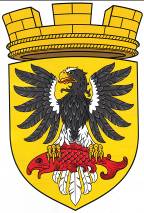 МУНИЦИПАЛЬНОЕ ОБРАЗОВАНИЕ«ЕЛИЗОВСКОЕ ГОРОДСКОЕ ПОСЕЛЕНИЕ»Собрание депутатов Елизовского городского поселенияЧЕТВЕРТЫЙ  СОЗЫВ, ЧЕТВЕРТАЯ  СЕССИЯР Е Ш Е Н И Е  № 64г. Елизово                                                                            23 декабря 2021 годаО принятии муниципального  нормативного правового акта «О внесении изменений в муниципальный нормативный правовой акт «Положение о муниципальном  контроле в сфере благоустройства в границах Елизовского городского поселения» от 26.11.2021 №8-НПАВ соответствии с Федеральным  законом  от 06.10.2003 №131-ФЗ «Об общих принципах организации местного самоуправления в Российской Федерации», Федеральным законом от 31.07.2020 № 248-ФЗ «О государственном контроле (надзоре) и муниципальном контроле в Российской Федерации», Уставом Елизовского городского поселения Елизовского муниципального района в Камчатском краеСобрание депутатов Елизовского городского поселенияРЕШИЛО:Принять муниципальный нормативный правовой акт «О внесении изменений в муниципальный нормативный правовой акт «Положение о муниципальном контроле в сфере благоустройства в границах Елизовского городского поселения» от 26.11.2021 №8-НПА. Направить муниципальный нормативный правовой акт «О внесении изменений в муниципальный нормативный правовой акт «Положение о муниципальном контроле в сфере благоустройства в границах Елизовского городского поселения» от 26.11.2021 №8-НПА», принятый Решением Собрания депутатов Елизовского городского поселения от 25.11.2021 № 53 Главе Елизовского городского поселения для подписания и опубликования (обнародования).Глава Елизовского городского поселения –председатель Собрания депутатов Елизовского городского поселения					 О.Л. МартынюкЕЛИЗОВСКИЙ МУНИЦИПАЛЬНЫЙ РАЙОНЕЛИЗОВСКОЕ ГОРОДСКОЕ ПОСЕЛЕНИЕМуниципальный нормативный правовой актО внесении изменений в  муниципальный нормативный правовой акт «Положение о муниципальном  контроле в сфере благоустройства  в границах Елизовского городского поселения» от 26.11.2021 №8-НПАПринят Решением Собрания депутатов Елизовского городского поселения от 23 декабря 2021 года №64Статья 1.Внести в муниципальный  нормативный  правовой акт «Положение о муниципальном контроле в сфере благоустройства в границах Елизовского городского поселения» от 26.11.2021 №8-НПА»,принятый Решением собрания депутатов Елизовского городского поселения от 25.11.2021 № 53, следующие изменения:1. абзац одиннадцатый пункта 6.1. Раздела VI изложить в следующей редакции: «Настоящим Положением установлено, что система оценки и управления рисками при осуществлении муниципального контроля в сфере благоустройства не применяется, в связи с чем  все внеплановые контрольные  мероприятия могут проводиться только после согласования с органами прокуратуры.»;2. абзац двенадцатый пункта 6.1. Раздела VI исключить;3. пункт 8.1. Раздела VIII изложить в следующей редакции:  «8.1. Контролируемые лица обладают правом  на обжалование решений контрольного (надзорного) органа, действий (бездействия) его должностных лиц в судебном порядке в соответствии с Федеральным законом от 31.07.2020 № 248-ФЗ.».Статья 2. Настоящий муниципальный нормативный правовой акт вступает в силу после его официального опубликования (обнародования).Глава Елизовского городского поселения			           О.Л. Мартынюк № 14 - НПА  от 23декабря 2021 года